Mariana González Zeivy LNU15665/09/14 BIOMATEMATICAS METODOS PARA MEDIR LA COMPOCICION CORPORALDESITROMETRIA: es un procedimiento general que se le da a la persona  para poder observar su composición corporal mediante densidad corporal.METODOS: Peso bajo el agua Plestimografia de desplazamiento de aire Formula: DC es igual MA/V  La estimación del DC es que podamos tener una medición correcta del vol. corporal.HIDRODESINTROMETRIA: 1940 Albert Behnke , peso bajo el agua se mide con una persona sentada en una silla en una bascula de autopsis de resortes , se mide el volumen residual .PLESTIMOGRAFIA: se usa para niños , enfermos , viejitos y discapacitados , relación entre presión y volumen para que podamos calcular el volumen y la densidad.se ajusta irregularidades de temp y humedad cerca del cabello y la piel , se usan presiones y temp .Algunas limitaciones que se encuentran en la desitrometria son : Intervalos muy amplios de edad sin ajustar cambios , cuando ocurre el crecimiento , la maduración y el envejecimiento .La densidad de cualquier materia es una función de las proporciones y densidades de sus componentes .Principios de la desintrometria :Densidad de GC y MLG son 0.9 g /cm y 1.1 g/cm en todos las personasComponentes de la MLG existen en proporciones fijas en todos La densidad son fijas .Con esto se derivaron las formulas de grasa corporal de siri y brozek para calcular la GC a partir de la densidad corporal. 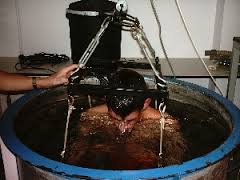 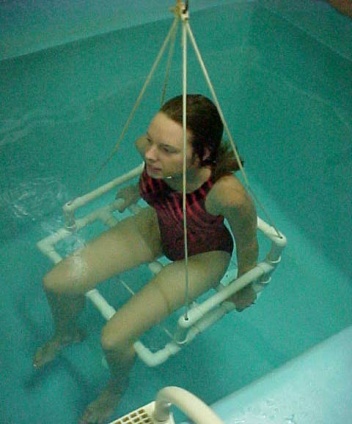 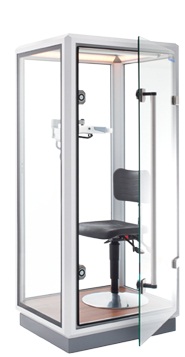 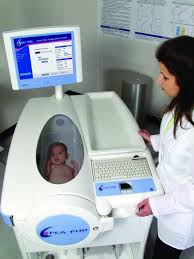 